Publicado en  el 04/06/2014 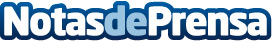 Indra refuerza su oferta para prestar servicios de infraestructuras cloud  Datos de contacto:Nota de prensa publicada en: https://www.notasdeprensa.es/indra-refuerza-su-oferta-para-prestar_1 Categorias: E-Commerce http://www.notasdeprensa.es